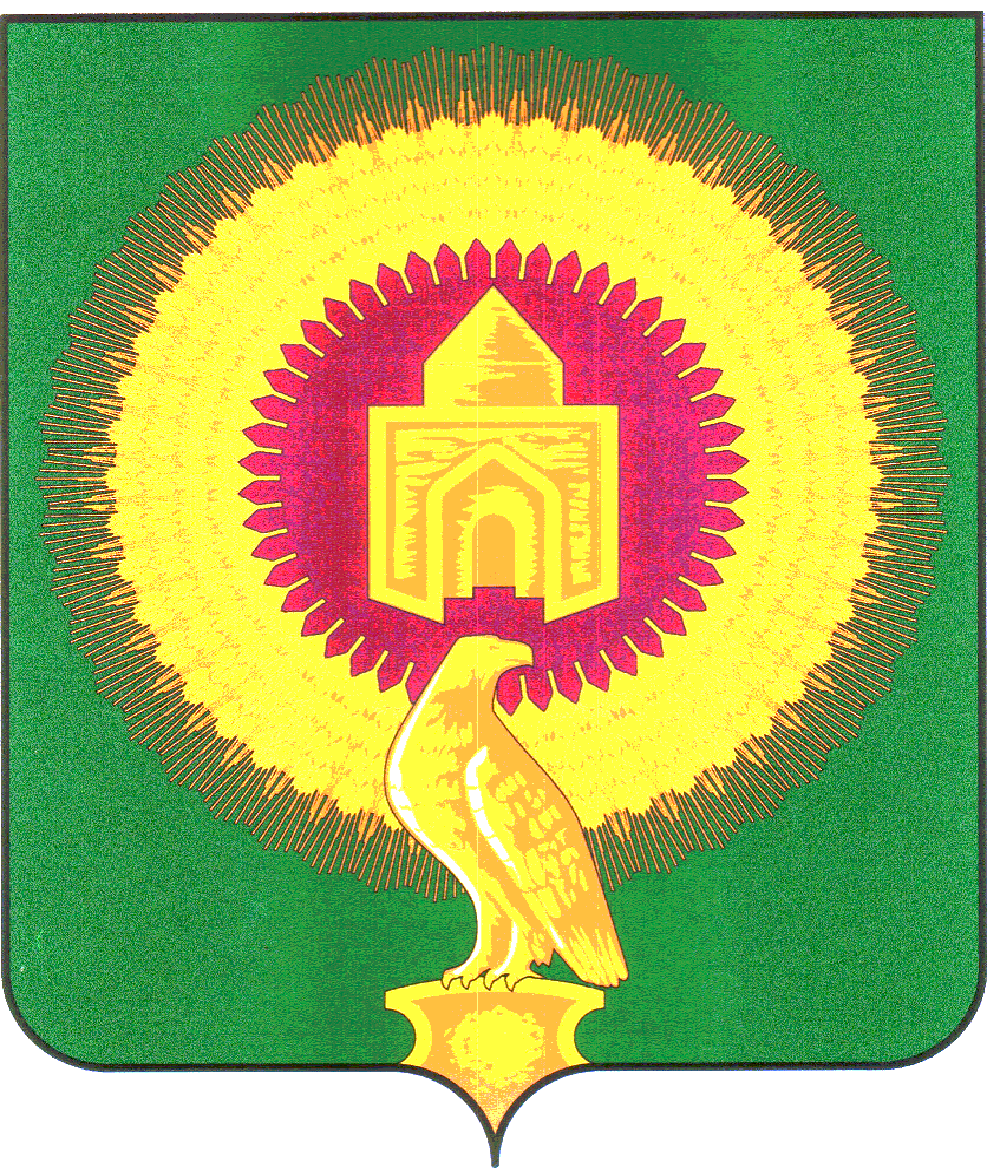 СОВЕТ ДЕПУТАТОВАЯТСКОГО СЕЛЬСКОГО ПОСЕЛЕНИЯВАРНЕНСКОГО МУНИЦИПАЛЬНОГО РАЙОНАЧЕЛЯБИНСКОЙ ОБЛАСТИРЕШЕНИЕот 22 ноября 2023 года 	№ 17О передаче части полномочий порешению вопросов местногозначения Варненскомумуниципальному району на 2024 годВ соответствии с частью 4 статьи 15 Федерального закона от 06.10.2003 года № 131-ФЗ «Об общих принципах организации местного самоуправления в Российской Федерации», Решения Совета депутатов Аятского сельского поселения от 06.10.2020 года № 25 «Об утверждении Порядка заключения соглашений между органом местного самоуправления Аятского сельского поселения и органами местного самоуправления Варненского муниципального района о передаче осуществления части полномочий по решению вопросов местного значения», Устава Аятского сельского поселения, Совет депутатов Аятского сельского поселенияРЕШАЕТ:1. Передать с 01.01.2024 года по 31.12.2024 года Варненскому муниципальному району часть полномочий по решению вопросов местного значения в соответствии с п.1 ч.1 ст.14 
№ 131-ФЗ - осуществление внешнего и внутреннего финансового контроля в рамках заключенных соглашений.2. Финансовое обеспечение полномочия, осуществляется за счёт межбюджетных трансфертов в размере 65 104 (шестьдесят пять тысяч сто четыре) рубля 00 копеек, предусмотренных в бюджете Аятского сельского поселения.3. Администрации Аятского сельского поселения Варненского муниципального района заключить соглашение с администрацией Варненского муниципального района и Контрольно - счетной палатой Варненского муниципального района Челябинской области о передаче части полномочий, указанных в части 1 настоящего решения.4. Контроль за исполнением настоящего решения возложить на главу Аятского сельского поселения А.А.Лосенкова.5. Настоящее Решение вступает в силу со дня его подписания и обнародования.Глава Аятскогосельского поселения	______________	А.А.ЛосенковПредседатель Совета депутатов	______________	Е.Г. Вирясова